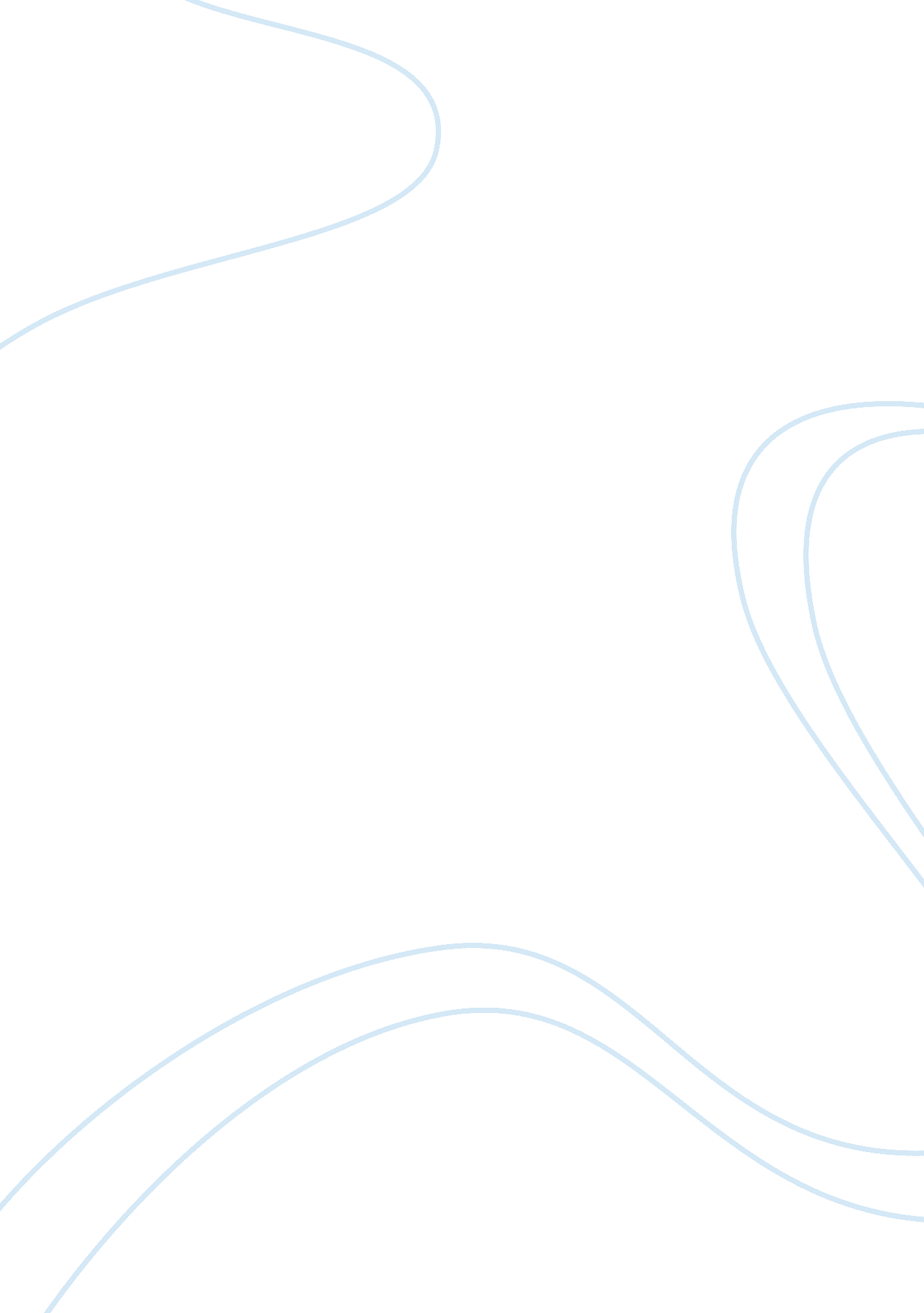 Implementing a differentiated lessonEducation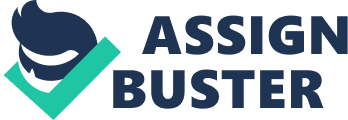 Planning for Differentiation to Learning Profile Week 7 al Affiliation) There are several things that were observed during the implementation of the lesson plan. This was particularly with the grouping of the students. It revealed different abilities that the students have. There was some contribution of the software to the students in terms of matching their abilities. The use of the lesson plan made the classroom to be a friendly and pleasant place. 
There were also a number of indicators that proved that the lesson plan was effective especially on the strategies that were presented. First, the plan ensured that all students paid attention in what was being taught. This was also tested through exposing the students to paraphrasing of what was taught. Further, the construction of the plan ensured that there was no any other distraction. In its entirety, there was a considerable revelation that most of the students were supportive to each other and cooperative to each other throughout the lessons. The students became more organized in class and were no longer disruptive, which was a good indicator that the plan perfectly supported their objectives. Classroom rules and objectives were adhered to consistently among the students. This was perfectly because the manner in which the plan was organized reinforced acceptable behavior and did not give room to disorganization among the students. 
The learning goals were well achieved throughout the process of administration of the lessons in line with the lesson plan. A number of issues were gathered in the process that had a bearing with the success of the plan. For the first time, it was evident that the students knew their roles in the class. The students were able to give responses that were relevant to the question that was asked. Though this was not a proof that their answers were right, it provided indicators that they understood the concepts that were taught. Examples that they gave resonated with the lesson plan. 
There are a few changes that would be important if observed. The first thing that I believe should be rectified is the selective use of software in the lesson plan administration. There is a need to integrate software in almost the entire spectrum of learning. Secondly, considering that the plan focuses on the students with special need, there is a need to incorporate psychological approaches in the process. This would be able to systematically assist the children without getting to the risk of engaging additional resources. 
The incorporation of technology in the plan was to take care of the emergence of technological development that promotes and facilitate easier learning. Another concept that was used to inspire the lesson plan was the role of the family and the community. This was because it was believed that families took a lot of time with the learners and thus could work perfectly in the management of the conditions of the students. 
References 
Constitutional sampler: --in order to form a more perfect lesson plan--. (2010). Winston-Salem, N. C.: CRADLE, Center for Research and Development in Law-Related Education in cooperation with Wake Forest University School of Law. 
Driskell, T. L. (2010). The design and development of HELPER, a constructivist lesson plan web resource to model technology integration for teachers. New York: Willey. 
Jalongo, M. R., Rieg, S. A., & Helterbran, V. R. (2007). Planning for learning: collaborative approaches to lesson design and review. New York: Teachers College Press, Columbia University. 